Проект  РЕСПУБЛИКА СЕВЕРНАЯ ОСЕТИЯ-АЛАНИЯСОБРАНИЕ ПРЕДСТАВИТЕЛЕЙ ДИГОРСКОГО РАЙОНАР Е Ш Е Н И Е«Об утверждении районного бюджета Дигорского района на 2014 и плановый период 2015 и 2016 годов».1. Утвердить основные характеристики районного бюджета Дигорского района на 2014 год:прогнозируемый общий объем доходов районного бюджета  в сумме  277261,7 тыс. рублей с учетом средств, получаемых из республиканского бюджета по разделу «Безвозмездные поступления» в сумме 223225,5  тыс. рублей;общий объем расходов районного бюджета в сумме  278959,7 тыс. рублей;прогнозируемый дефицит районного бюджета в сумме  1698 тыс.руб. 2. Утвердить основные характеристики районного бюджета Дигорского района  на 2015 год и на 2016 год:прогнозируемый общий объем доходов районного бюджета 
на 2015 год в сумме  284449,5 тыс. рублей с учетом средств, получаемых из республиканского бюджета по разделу «Безвозмездные поступления» в сумме  235528,8 тыс. рублей, и на 2016 год в сумме  295034,0 тыс. рублей с учетом средств, получаемых из республиканского бюджета по разделу «Безвозмездные поступления» 233722,2 тыс. рублей;общий объем расходов районного бюджета на 2015 год в сумме  286258,5 тыс. рублей, и на 2016 год в сумме  296912,0 тыс. рублей;прогнозируемый дефицит районного бюджета на 2015 год в сумме  1809,0 тыс. рублей, прогнозируемый дефицит районного бюджета на 2016 год в сумме 1878,0 тыс. рублей.1. В соответствии с частью 2 статьи 1841 Бюджетного кодекса Российской Федерации утвердить нормативы распределения доходов между районным бюджетом Дигорского района и бюджетами поселений на 2014 год и на плановый период 2015 и 2016 годов согласно приложению 1 к настоящему Решению.2. Установить, что в 2014 году и в плановом периоде 2015 и 2016 годов в доходы районного бюджета Дигорского района подлежат зачислению:доходы, получаемые в виде арендной платы за земельные участки, государственная собственность на которые не разграничена и которые расположены в границах поселений, а также средства от продажи прав на заключение договоров аренды указанных земельных участков – по нормативу 50 процентов;доходы, получаемые в виде арендной платы за земельные участки, государственная собственность на которые не разграничена и которые расположены в границах межселенных территорий, а также средства от продажи прав на заключение договоров аренды указанных земельных участков – по нормативу 100 процентов;нормативы платы за негативное воздействие на окружающую среду, установленные Правительством Российской Федерации в 2003 году и в 2005 году, применяются в 2014 году с коэффициентом соответственно 2,33 и 1,89.3. Утвердить доходы районного бюджета Дигорского района:на 2014 год согласно приложению 2 к настоящему Решению;на плановый период 2015 и 2016 годов согласно приложению 3 к настоящему Решению.1. Утвердить перечень и коды главных администраторов доходов районного бюджета Дигорского района и закрепляемые за ними доходы согласно приложению 4 к настоящему Решению.2. Утвердить перечень и коды главных администраторов источников внутреннего финансирования дефицита районного бюджета Дигорского района согласно приложению 5  к настоящему Решению.3. Утвердить перечень и коды главных администраторов доходов поселений - главных распорядителей, иных прямых получателей средств районного бюджета Дигорского района согласно приложению 6  к настоящему Решению. 4. Утвердить перечень и коды  главных администраторов поступлений доходов районного бюджета закрепленных в соответствии с законодательством  Российской Федерации за органами государственной власти Российской Федерации согласно приложению 7 к настоящему Решению.5. Утвердить перечень и коды главных администраторов поступлений доходов районного бюджета закрепленных в соответствии с законодательством Российской Федерации за органами государственной власти Республики Северная Осетия – Алания согласно приложению 8 к настоящему Решению.1. Утвердить общий объем бюджетных ассигнований на исполнение публичных нормативных обязательств на 2014 год в сумме  2525,0 тыс. рублей, на 2015 год в сумме 2000,0  рублей и на 2016 год в сумме 2000,0 тыс. рублей.2. Утвердить ведомственную структуру расходов районного бюджета Дигорского района:на 2014 год согласно приложению 9  к настоящему Решению;на плановый период 2015 и 2016 годов согласно приложению 10 к настоящему Решению.3. Утвердить распределение бюджетных ассигнований по разделам и подразделам, целевым статьям, группам и подгруппам видов расходов классификации расходов районного бюджета Дигорского района:на 2014 год согласно приложению 11  к настоящему Решению;на плановый период 2015 и 2016 годов согласно приложению 12 к настоящему Решению.4. Утвердить распределение бюджетных ассигнований по целевым статьям (муниципальным программам Дигорского района), разделам, подразделам, группам и подгруппам видов расходов классификации расходов районного бюджета Дигорского района:на 2014 год согласно приложению 13  к настоящему Решению;Администрация местного самоуправления Дигорского района не вправе принимать решения, приводящие к увеличению в 2014 году и плановом периоде 2015 и 2016 годов численности:муниципальных  служащих Дигорского района, за исключением решений, принятых в результате исполнения переданных государственных полномочий Российской Федерации и разграничения полномочий между органами государственной власти Российской Федерации, Республики Северная Осетия-Алания и Дигорского района, требующих увеличения штатной численности муниципальных служащих ;работников муниципальных казённых учреждений, за исключением решений, принятых в связи с вводом в эксплуатацию  объектов капитального строительства социально-культурной сферы.  1. Утвердить общий объем межбюджетных трансфертов, предоставляемых бюджетам поселений и Дигорского городского поселения, на 2014 год в сумме 26156,5 тыс. рублей, на 2015 год в сумме 28965,3 тыс. рублей и на 2016 год в сумме 30134,2 тыс. рублей.2. Утвердить распределение межбюджетных трансфертов бюджетам поселений и Дигорского городского поселения:на 2014 год согласно приложению 14 к настоящему Решению;на плановый период 2015 и 2016 годов согласно приложению 15 к настоящему Решению.Распределение межбюджетных трансфертов бюджетам поселений и Дигорского городского поселения, за исключением межбюджетных трансфертов, распределение которых утверждено приложениями  и  к настоящему Решению, утверждается Собранием представителей Дигорского района Республики Северная Осетия-Алания или осуществляется в установленном им порядке.3. Предоставить Собранию представителей Дигорского района Республики Северная Осетия - Алания право осуществлять сокращение (увеличение):межбюджетных трансфертов, предоставляемых муниципальным районам сельских поселений за счет средств, получаемых из республиканского бюджета, в случае сокращения (увеличения) объемов бюджетных ассигнований, предусмотренных в республиканском бюджете бюджету Дигорского района на данные цели;межбюджетных трансфертов, предоставляемых муниципальным районам и городскому округу г. Владикавказ за счет средств республиканского бюджета, в случае изменения показателей, применяемых при расчете межбюджетных трансфертов, и выявления факта отсутствия (наличия) потребности в межбюджетных трансфертах в процессе исполнения республиканского  бюджета.1. Установить, что в 2014 году бюджетные кредиты поселениям предоставляются из районного бюджета Дигорского района в пределах общего объема бюджетных ассигнований, предусмотренных по источникам финансирования дефицита районного бюджета  на срок до трёх лет для частичного покрытия дефицитов бюджетов сельских поселений и Дигорского городского поселения, покрытия временных кассовых разрывов, возникающих при исполнении бюджетов сельских поселений и Дигорского городского поселения, а также осуществления мероприятий, связанных с ликвидацией последствий стихийных бедствий. 2. Бюджетные кредиты предоставляются бюджетам сельских поселений и Дигорскому городскому поселению без предоставления поселениям обеспечения исполнения своего обязательства по возврату указанного кредита, уплате процентных и иных платежей, предусмотренных соглашением о предоставлении бюджетного кредита.3. Установить плату за пользование указанными в части 1 настоящей статьи бюджетными кредитами: для частичного покрытия дефицитов бюджетов сельских поселений и Дигорского городского поселения, в том числе на покрытие временных кассовых разрывов, возникающих при исполнении бюджетов сельских поселений и Дигорского городского поселения, - в размере одной третьей ставки рефинансирования Центрального банка Российской Федерации, действующей на день заключения соглашения о предоставлении бюджетного кредита;для осуществления мероприятий, связанных с ликвидацией последствий стихийных бедствий, - по ставке 0 процентов.4. Предоставление, использование и возврат поселениями указанных в части 1 настоящей статьи бюджетных кредитов, полученных из районного бюджета, осуществляются в порядке, установленном администрацией Дигорского района.Утвердить источники финансирования дефицита районного бюджета Дигорского района:на 2014 год согласно приложению 16 к настоящему Решению;на плановый период 2015 и 2016 годов согласно приложению 17 к настоящему Решению.1. Установить:1) верхний предел муниципального долга Дигорского района по долговым обязательствам Дигорского района:на 1 января 2015 года в сумме  17000,0 тыс. руб.на 1 января 2016 года в сумме  18000,0 тыс. руб.на 1 января 2017 года в сумме  18700,0 тыс. руб.2) предельный объем расходов на обслуживание муниципального долга Дигорского района на 2014 год в сумме 1000,0 тыс. рублей, на 2015 год в сумме 1000,0    тыс. рублей,  на 2016 год в сумме  1000,0   тыс. рублей.2. Утвердить программу  внутренних заимствований Дигорского района:на 2014 год и на плановый период 2015 и 2016 годов согласно приложению18  к настоящему Решению.        3. Администрация местного самоуправления Дигорского района в 2014 году осуществляет привлечение средств от других бюджетов бюджетной системы Российской Федерации, кредитных организаций на период временных кассовых разрывов, возникающих при исполнении районного бюджета, на покрытие дефицита районного бюджета, а также с целью погашения долговых обязательств и снижения совокупных затрат по обслуживанию муниципального долга.1. Установить в соответствии с пунктом 3 статьи 217 Бюджетного кодекса Российской Федерации, что основанием для внесения в 2014 году изменений в показатели сводной бюджетной росписи районного бюджета без внесения изменений в настоящее Решение является  распределение зарезервированных в составе утвержденных статьей 4 настоящего Решения: бюджетных ассигнований, предусмотренных по подразделу «Резервные фонды» раздела «Общегосударственные вопросы» классификации расходов бюджетов для реализации распоряжений администрации местного самоуправления Дигорского района в соответствии с нормативными правовыми администрации Дигорского района;2. Установить в соответствии с пунктом 3 статьи 217 Бюджетного кодекса Российской Федерации следующие основания для внесения в 2014 году изменений в показатели сводной бюджетной росписи районного бюджета, связанные с особенностями исполнения районного бюджета и (или) перераспределения бюджетных ассигнований между главными распорядителями средств районного бюджета: перераспределение бюджетных ассигнований в пределах предусмотренных главным распорядителям средств районного бюджета на предоставление бюджетным учреждениям субсидий на финансовое обеспечение государственного задания на оказание государственных услуг (выполнение работ) и субсидий на иные цели; перераспределение бюджетных ассигнований между подгруппами и элементами вида расходов классификации расходов бюджета, в пределах общего бюджетных ассигнований, предусмотренных главному распорядителю средств районного бюджета по соответствующей целевой статье и группе вида расходов классификации расходов бюджета;перераспределение бюджетных ассигнований, предусмотренных главным распорядителям средств районного бюджета на обеспечение деятельности районных органов местного самоуправления, между главными распорядителями средств районного бюджета, разделами, подразделами, целевыми статьями, группами и подгруппами видов расходов классификации расходов бюджетов в случае изменения состава (структуры) органов местного самоуправления Дигорского района, полномочий (функций), наименования главного распорядителя бюджетных средств;изменение типа и организационно-правовой формы муниципальных  учреждений Дигорского района;детализация кодов целевых статей, изменение и (или) уточнение кодов и наименований  классификации расходов бюджетов;реализация дополнительных мероприятий, направленных на снижение напряженности на рынке труда Дигорского района;получение (сокращение) межбюджетных трансфертов из республиканского бюджета;принятие муниципальных программ Дигорского района, ведомственных целевых программ, аккумулирующих на реализацию программных мероприятий средства районного бюджета, предусмотренные настоящим Решением, а также внесения изменений и дополнений в данные программы;перераспределение бюджетных ассигнований между главными распорядителями средств районного бюджета на осуществление переданных полномочий Российской Федерации;исполнение судебных актов, предусматривающих обращение взыскания на средства районного бюджета.3. Установить, что Финансовое управление администрации Дигорского района вправе направлять субсидии, субвенции, иные межбюджетные трансферты и безвозмездные поступления от физических и юридических лиц, имеющие целевое назначение, в том числе их остатки, не использованные на начало 2014 года, фактически полученные при исполнении районного бюджета  Дигорского района сверх утвержденного настоящим Решением общего объема, на увеличение расходов районного  бюджета Дигорского района соответственно целям предоставления субсидий, субвенций, иных межбюджетных трансфертов и безвозмездных поступлений от физических и юридических лиц, имеющих целевое назначение, с внесением изменений в показатели сводной бюджетной росписи районного бюджета Дигорского района без внесения изменений в настоящее Решение.Распределение субсидий, субвенций и иных межбюджетных трансфертов и безвозмездных поступлений от физических и юридических лиц, имеющих целевое назначение, в том числе их остатков, не использованных на начало текущего финансового года, фактически полученных при исполнении районного бюджета Дигорского района сверх объёмов, утвержденных настоящим Решением и подлежащих перечислению бюджетам сельских поселений и Дигорскому городскому поселению, осуществляется нормативными правовыми актами администрации Дигорского района или осуществляется в установленном администрацией порядке.4. Установить, что остатки средств районного бюджета на 
1 января 2014 года в размере не более одной двенадцатой общего объема расходов районного бюджета текущего финансового года направляются на покрытие временных кассовых разрывов, возникающих в ходе исполнения районного бюджета в текущем финансовом году.5. Установить, что не использованные по состоянию на 1 января 2014 года остатки межбюджетных трансфертов, предоставленных из районного бюджета бюджетам сельских поселений и Дигорскому городскому поселению в форме субвенций, субсидий, иных межбюджетных трансфертов, имеющих целевое назначение, подлежат возврату в районный бюджет в течение первых 10 рабочих дней 2014 года. 6. Порядок осуществления в 2014 году бюджетных инвестиций в объекты капитального строительства государственной собственности Дигорского района устанавливается администрацией местного самоуправления Дигорского района.Установить, что в 2014 году решение о списании задолженности перед районным бюджетом юридических лиц, ликвидированных в связи с несостоятельностью (банкротством), на сумму основного долга, процентов и штрафных санкций, начисленных за пользование бюджетными средствами, принимается в порядке, установленном администрацией местного самоуправления Дигорского района.Настоящее Решение вступает в силу с 1 января 2014 года.Опубликовать настоящее Решение в районной газете «Вести Дигории»Глава Дигорского района-председатель Собрания представителей                                    К.В. Марзоев 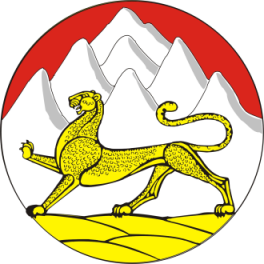 «___» __________  2013г.№г. ДигораСтатья 1.Основные характеристики районного бюджета на 2014год и на плановый период 2015 и 2016 годов
Статья 2.Доходы районного бюджета Дигорского района на 2014 год и на плановый период 2015 и 2016 годовСтатья 3.Главные администраторы доходов районного бюджета и главные администраторы источников финансирования дефицита районного бюджета на 2014 год и плановый период 2015 и 2016 годовСтатья 4.Бюджетные ассигнования районного бюджета на 2014 год и на плановый период 2015 и 2016 годовСтатья 5.Особенности использования бюджетных ассигнований на обеспечение деятельности органов местного самоуправления и муниципальных казённых учрежденийСтатья 6.Межбюджетные трансферты бюджетам поселений и Дигорского городского поселенияСтатья 7.Предоставление бюджетных кредитов сельским и городскому поселениям в 2014 годуСтатья 8.Источники финансирования дефицита районного бюджета в 2014 году и в плановом периоде 2015 и 2016 годовСтатья 9.Управление муниципальным  долгом Дигорского районаСтатья 10.Особенности исполнения районного бюджета в 2014 году Статья 11.Списание задолженности перед районным бюджетом в связи с  несостоятельностью (банкротством)Статья 12.О вступлении в силу настоящего РешенияСтатья 13.Опубликование настоящего Решения